УПРАВЛЕНИЕ ОБРАЗОВАНИЯАДМИНИСТРАЦИИ МИЛЬКОВСКОГО МУНИЦИПАЛЬНОГО РАЙОНАМУНИЦИПАЛЬНОЕ КАЗЁННОЕ УЧРЕЖДЕНИЕДОПОЛНИТЕЛЬНОГО ОБРАЗОВАНИЯРАЙОННЫЙ ДОМ ДЕТСКОГО ТВОРЧЕСТВАКонспект для дошкольников.Ментальная арифметика. Знакомство с абакусом.Объединение «Ментальная арифметика».Составитель:Педагог дополнительного образованияМКУДО РДДТА.А. Конюшевас. Мильково2020г.Ментальная арифметика. Знакомство с абакусомЦель: познакомить детей с основным инструментом ментальной арифметики – абакусом; мотивировать детей к занятиям ментальной арифметикой.Задачи:Обучающие задачи:– Дать представление о работе на абакусе.– Познакомить с назначением косточек.– Учить составлять на абакусе числа в пределах первого (второго) десятка.Развивающие задачи:Развивать познавательный интерес и мотивацию к учебной деятельности. Развивать зрительное и слуховое восприятие.Воспитательные задачи:Воспитывать самостоятельность, активность. Воспитывать желание оказывать помощь нуждающимся в ней.Способствовать формированию коммуникативной культуры.Планируемые результаты:  1. личностные: - формировать стойкий интерес к ментальной арифметике; - формирование положительного отношения к полученным знаниям;познавательные: - совершенствовать счёт в уме (ментально); - умения ориентироваться в системе знаний, умения сравнивать, мыслить, применять и преобразовывать модели, схемы и формулы для решения образовательных задач;3. коммуникативные: - сотрудничество с учителем и сверстниками; -развивать способность сохранять доброжелательное отношение друг к другу, взаимоконтроль и взаимопомощь по ходу выполнения задания;4. регулятивные: - умение определять цели и сформировывать план действий, умение развивать мотивы и интересы к своей познавательной деятельности, умение понимать свои интересы, умение корректировать свои действия в соответствии с меняющийся ситуацией.Тип занятия: комбинированное.Оборудование: интерактивная доска, абакус, ученические абакусы, магнитная доска и магнитные цифры, карточки с заданиями, карандаши, ПК, презентация.Методические приемы:Деятельностный (тема занятия)Практический (действия с абакусом)Игровой (игры с абакусом и флэш-картами, зарядка для рук). Наглядный (видео и иллюстрации цифр на абакусе). Словесный (повествование, вопросы, индивидуальные ответы детей, рефлексия)I. Организационный моментЗдравствуйте, ребята. Сегодня у нас с вами необычная встреча. Сегодня мы с вами познакомимся с необычным инструментом для счета – абакусом, и научимся работать с ним. II. Основная частьРебята, как вы думаете, для чего людям нужно уметь считать? (ответы детей)Я предлагаю вам поиграть в игру «Посчитай». Дети отвечают на вопросы воспитателя: (на каждый правильный ответ выходит на слайде картинка)Сколько ушей у двух кошек? (четыре)Сколько дней в неделе? (семь)Сколько глаз у светофора? (три)Сколько пальцев на одной руке? (пять)Сколько солнышек на небе? (одно)Сколько лап у двух собак? (восемь)Сколько пальцев на двух руках? (десять)Сколько в неделе выходных дней? (два)Сколько солнышек на небе ночью? (ноль)Какое число больше восьми, но меньше десяти? (девять).Сколько пальцев на руках у двух подружек? (двадцать).Молодцы, вы все правильно посчитали. Без счета невозможно представить современный мир, а впервые человек научился считать много-много лет назад. Люди считали во время обмена продуктами питания и орудиями труда с другими племенами, для составления календарей перехода животных с одного места проживания на другое, на которых охотились древние люди, и для определения времени посадки растений.Ребята, как вы думаете, что могли использовать древние люди для счета? (ответы детей).Естественными «счетными устройствами» были пальцы рук и ног, которых древним людям вполне хватало для нехитрых расчетов. Результаты счета фиксировались с помощью узелков на веревках или зарубок на ветках деревьев и костях животных.Ребята, а на чем сегодня мы с вами можем считать? (ответы детей, если дети не справляются, можно показать слайды: счетные палочки, счеты, калькулятор).Путешествие в историюИсторики предполагают, что первые абакусы появились уже в третьем тысячелетии до нашей эры.  Японцы немного их модернизировали, убрав одну лишнюю косточку, и назвали на свой манер «соробаном», что в переводе означает «вычислительная доска». Вот так они стали выглядить.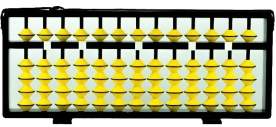 Что бы научиться считать на соробане, необходимо познакомиться с его устройством.Устройство абакусаАбакус состоит израмки;поперечной-счетной перекладины;спиц, проходящих сквозь перекладину;косточек, (верхние и нижние).На каждой спице по пять косточек. Одна находится над перекладиной, а четыре под ней.    Количество спиц в абакусе может быть разным. (Показать-раздать  различные абакусы).На абакусе можно складывать, вычитать, умножать, делить и извлекать корень. Современные школы счета  могут немного отличаться друг от друга, но принцип везде одинаковый.III. Практическая частьСуществуют правила работы на соробане. Сегодня мы с ними познакомимся, только частично. - Абакус должен лежать на плоской поверхности.- Держим его левой рукой 3 пальцами (большим, мизинцем и безымянным).- В правой руке ручка и два свободных пальца (большой и указательный).- Что бы приготовить абакус к работе или обнулить его, необходимо сложить на правой руке указательный и большой палец клювиком и  плавно провести по перекладине. IV. ФизминуткаВверх рука и вниз рукаВверх рука и вниз рука. Потянули их слегка. Быстро поменяли руки! Нам сегодня не до скуки. (Одна прямая рука вверх, другая вниз, рывком менять руки.) Приседание с хлопками: Вниз — хлопок и вверх — хлопок. Ноги, руки разминаем, Точно знаем — будет прок. (Приседания, хлопки в ладоши над головой.) Крутим-вертим головой, Разминаем шею. Стой! (Вращение головой вправо и влево.)V. Новые знанияЭто наглядность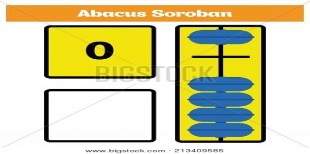 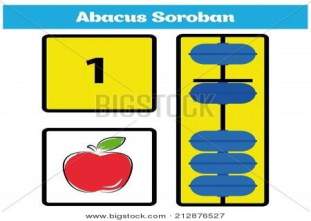 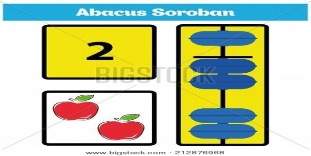 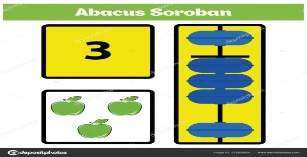 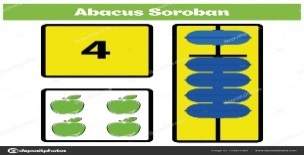 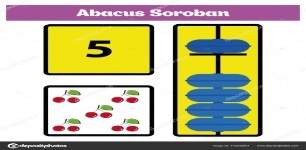 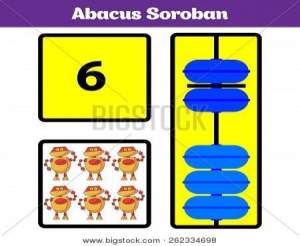 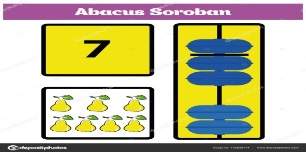 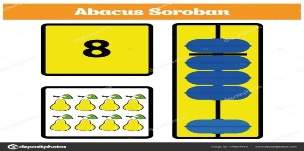 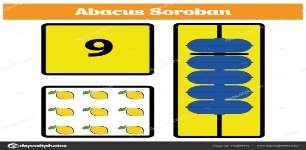 Карточки (педагог называет цифру - дети вместе с педагогом ищут нужную карточку и вписывают цифры)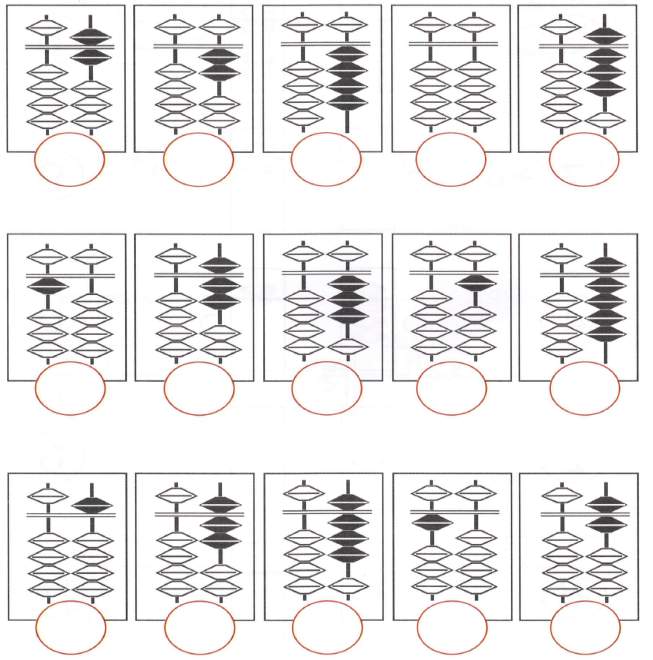 Игра «Набираем числа». Дети набирают на большом абакусе – педагог читает.VI. Рефлексия А кто вспомнит, как называется инструмент, на котором мы с вами сегодня работали? (ответы детей). Ребята, вам понравилось работать с абакусом? Что было сложнее всего для вас? (ответы детей). А с чем вы справились легко? (ответы детей).Ребята, а хотели бы вы заниматься ментальной арифметикой дальше? Давайте на большом абакусе поднимем 1 косточку - если нет, и 5 -  если да. Выполняем по очереди.             VII. Подведение итогов                                                                                                                              Анализ результата рефлексии.                                                                                                                   На этом занятие закончено. Мне очень приятно было с вами работать и жду вас на занятиях по ментальной арифметике.                                                                                                                           